 Resource 4 - Experimenting with social science fiction 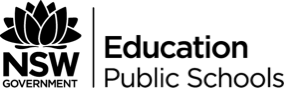 Stimulus Materials:	Review of Clade by James Bradley: http://www.smh.com.au/entertainment/books/james-bradleys-clade-finds-glimmer-of-hope-in-extreme-future-20150122-12ti6g.html	Read Chapter from Clade: ‘Echoes’ by James Bradley (2015)	View Be Right Back episode of the television series “Black Mirror” (available on Netflix)	Read excerpt on Artificial Intelligence from Homo Deus by Yuval Noah Harari (2016)News Article from ABC news: Artificial Intelligence and Creativity: If Robots can make art, what’s left for us? Artificial Intelligence and Creativity: http://www.abc.net.au/news/2017-08-11/artificial-intelligence-can-ai-be-creative/8793906	Read and engage in discussion about the stimulus materials 	Compose a 500 – 700 word imaginative piece exploring the contextual concern of the development of Artificial Intelligence. Focus on depicting the impact the development of this technology might have on the world as we know it and on humanity as we know it. What are the moral concerns? How might the development of Artificial Intelligence change the way we value work and leisure? Art and culture? Decision-making and self-determination? Any others?